Village Council Meeting                                                                                                                                                                                                                           December 1, 2015                                                                                                                                               7:30 p.m.Meeting Called to Order – Dave SniderPledge of Allegiance – Led by Dave SniderReading of Previous Minutes – Dave Snider   Bill moved, Mike seconded to approve minutes, roll call vote, all ayes.Roll Call:  Tom Johnson, Dave Snider, Eric Huston, Doug Fehrman, Mike Lally, Bill Mohler,        Eric Emmert, Will Flautt, Solicitor, Kelly Beem, Jane FoulkGuests:  Casey Sargel, Perry County TribuneOld Business:CDBG Income Survey – Kelly Beem – We have enough income surveys and hopefully enough low income households to be eligible for CDBG grants.   We gathered 309 surveys.                                                                               Streetscape Update – Tom Johnson   Brick portion is finished.  Doug said he has heard a lot of positive comments.  Tree wells (6) will be planted shortly with boxwood and hydrangea.  Trees, hackberry and sycamore (London Plane Trees) will be planted around the two corners.  Bill asked about the berries making the sidewalks slippery.   Lights were supposed to be here December 10, but there has been a delay because of the architect and builder argued over the quality of the lights.  Tree wells will also be lit.  Sunken bricks will have to be re-laid in front of courthouse.   First meeting with ODOT about Phase II will be next week.     We have $80,000 for directional and interpreted signage, $15,000 for a drinking fountain and $50,000 for public art.   New Business:Capitol Bill Request – Tom Johnson  We have the opportunity to ask for funding through Capitol Budget process.   Tom wants to ask for $12 million for area.  Urban Land Institute Membership – Tom Johnson    This is the group that did the 20/50 project for Columbus.  They have a lot of resources which could help us.  The Director is from Somerset.  Tom said he will invite her to come to a meeting to discuss their programs and how they could help us.   There is a membership fee. This service can deliver fresh insights and discover innovative solutions to complex real estate development and land use challenges.Dave moved, Bill seconded to suspend the rules for executive session.  All voted Aye.Dave moved, Bill seconded to go into executive session to discuss a Real Estate transaction. All voted Aye.Bill moved, Dave seconded to come out of executive session, all voted aye.  No action taken.BROWNFIELDS CLEAN UP:  Tom suggests we do an inventory of former gas stations, and apply for grant funding to clean them up.  He will bring more information to next council meeting.EMERALD NECKLACE PHASE III:  Tom states that we received approval for the Bike Path.  And we will be closing on the Sheridan property.EMERALD NECKLACE PHASE IV:  Dave has received the signed purchase agreement for St. Joe’s Lake.  Kelly will continue with the Grant Application with OPWC.SEWER PROJECT:  Mitch reviewed with the Council results from the Bid opening.  The low sewer main replacement bid was $349,999.80 by Waugh Excavating.  The Plant upgrades received 1 bid for $362,220.00 from Downing construction Co.  That bid was $120,000 over the Engineers estimate.The BPA agreed to remove the sludge removal from the contract in order to obtain a better Bid that is more in line with Engineers estimate.  The BPA received a couple quotes to have the sludge removed separately. A motion to accept bid recommendations for the Sewer Plant as approved by the BPA was made by Doug, seconded by Bill.  All voted Aye.  Mitch will rebid the Plant upgrades.RESOLUTION 15-36:  Kelly explained a discrepancy that was done on Res. 15-28.  She wants to rescind the transfer $35,000 back to Sewer Fund from Sewer Debt.  Eric Huston motioned to approve, seconded by Doug.  All voted Aye.RESOLUTION 15-37:  This resolution will allow Mayor Johnson to apply for CDBG Target of Opportunity Funds.  Bill moved to approve, seconded by Eric Huston.  All voted Aye.OHIO CHECKBOOK:  Kelly has researched this and it is quite simple to do.  Only takes about 15 minutes a month to send our financial files to the State of Ohio.  She would like to start this in January, and will send our financials for 2015.  The board all agreed to do this since everything is Public Records.A motioned to suspend rules and go into executive session to discuss a personnel evaluation was made by Doug, seconded by Bill.  All voted Aye.A motion to go into executive session to discuss a personnel evaluation was made by Dave, seconded by Mike.  All voted Aye.  They entered their session at 9:10pm.A motion to return from executive session was made by Bill, and Doug seconded.  All voted Aye.No action taken.Eric Huston motioned to give Ron Padgett A $1.00 increase beginning Jan 1, 2016.  Eric Emmert seconded his motion.  All voted Aye.Bill motioned Doug seconded, for Kelly to set up a fund for St. Joe’s Lake and increase that fund from the water fund every quarter at $5,000.00.  This replaces the Rushcreek Water Contract.Pay Ordinance 15-29:  Kelly presented the pay ordinance for $37,560.47.  A motion by Bill, seconded by Dave to approve was made.  All voted Aye.  Public Comment:  No commentsWith nothing further to discuss Mike motioned to adjourn, Bill seconded.  All voted Aye.  Meeting adjourned at 9:30pm.__________________________________		_____________________________________Mayor Tom Johnson					Council President Dave Snider__________________________________Fiscal Officer, Kelly Beem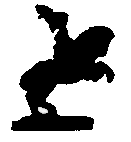 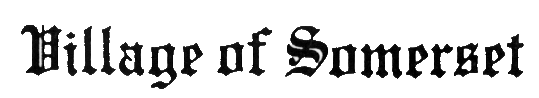 